                                                                                                                             Fiber Optic Innovator100Ghz Dense Wavelength Division Multiplexer (DWDM)Specifications	Tel: +86 755 86197637	www.htopto.com	sales@htopto.com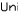 Fiber Optic InnovatorPackage Dimensions: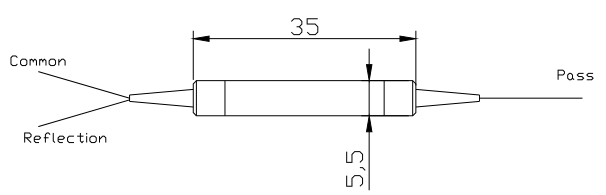 Ordering Information:                                Tel: +86 755 86197637                                    www.htopto.com	sales@htopto.comFeaturesLow Insertion Loss High Channel IsolationHigh stability and reliabilityEpoxy Free Optical PathApplicationDWDM Network Wavelength Routing Fiber Optical Amplifier CATV Fiberoptic SystemParameterParameter1x2 100Ghz DWDMChannel Wavelength (nm)Channel Wavelength (nm)1529.55~1561.42 (ITU 20~ 60)Center Wavelength Accuracy (nm)Center Wavelength Accuracy (nm)± 0.05Channel Passband (@-0.5dB bandwidth) (nm)Channel Passband (@-0.5dB bandwidth) (nm)> 0.22Insertion Loss (dB)Add / Drop Ch.< 1.0Insertion Loss (dB)Express Ch.< 0.4Channel Ripple (dB)Channel Ripple (dB)< 0.4Isolation(dB)Adjacent Ch> 25Isolation(dB)Non-adjacent Ch> 35Express Channel Isolation (dB)Express Channel Isolation (dB)> 10Insertion Loss Temperature Sensitivity (dB/°C )Insertion Loss Temperature Sensitivity (dB/°C )< 0.003Wavelength Temperature Shifting (nm/°C )Wavelength Temperature Shifting (nm/°C )< 0.002Polarization Dependent Loss (dB)Polarization Dependent Loss (dB)≤ 0.10Polarization Mode Dispersion (ps)Polarization Mode Dispersion (ps)≤ 0.1Directivity (dB)Directivity (dB)≥ 50Return Loss (dB)Return Loss (dB)≥45Power Handling (mW)Power Handling (mW)≤300Operating Temperature (°C)Operating Temperature (°C)0 ~ +70Storage Temperature (°C)Storage Temperature (°C)-40 ~ +85Package Dimension (mm)Package Dimension (mm)Ø5.5 x L35DWDMChannelTypeSpacingITUChannelPigtail TypeFiberTypeLengthConnector1=1ch1=100Ghz21=21ch22=22ch……60=60ch250=250um bare fiber 900=900um	loosetube2000=2mm loose tube 3000=3mm loose tube1=SMF-28e1= 1m X=Spec ifyNE=None FA=FC/APC FC=FC/UPC SA=SC/APC SC=SC/UPC LC=LC/UPC LA=LC/APC XX=Other